         AGENDA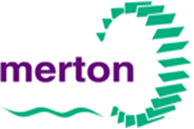 Schools Forum Malmesbury Primary School (in-person)Wednesday 9th November 2022, 4.30pmDate of next meeting: Thursday 19th January, 4pm, Malmesbury Primary SchoolItemSubjectLead1.
Welcome and introductions Paul Lufkin (Chair)  2.Minutes from previous meetingPaul Lufkin (Chair)  3.Consultation for 2023/24 Schools and Early Years Funding FormulaePatricia Harvey - LBM Finance4.Any Other BusinessSchools Forum DSG Sub-Group meeting updatePaul Lufkin (Chair)  